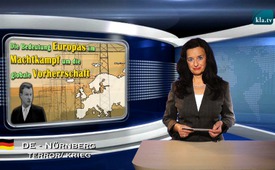 Europe’s significance in battle for global dominance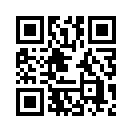 The mainstream media is in agreement concerning the Ukraine crisis and the associated contentions with Russia. Putin is the initiator of the escalating violence and threatening military dispute with the USA and NATO. On Kla.tv however, repeatedly voices can be heard that show a different point of view. Not only has the publicized Stratfor speach by George Friedman early this year put a totally different light on the situation.Valued viewers, 
The mainstream media is in agreement concerning the Ukraine crisis and the associated contentions with Russia. Putin is the initiator of the escalating violence and threatening military dispute with the USA and NATO. On Kla.tv however, repeatedly voices can be heard that show a different point of view. Not only has the publicized Stratfor speach by George Friedman early this year put a totally different light on the situation. The statements of this US global-strategist make it clear that the Ukraine crisis was purposefully provoked by the USA, in order to make sure that the US world do-minance could not be endangered by either a stronger Europe or Russia. 
Whenever an influential insider gives away private details, it is worth paying close attention. Another American geo-strategist grants us some special insight as well. Polish-American political scientist Zbigniew Brzezinski has for decades now been political advisor in foreign affairs to many US presidents, from Carter to Obama. Brzezinski published his geo-strategic convictions in various books and political science papers. His book “The Grand Chessboard”, first published already in 1997, is even more relevant today. It allows an even deeper insight in long-term US political goals and power interests and contains an analytical outline of the geopolitical goals of the USA: a mono-polar world under the leadership of the USA should by all means be upheld. After the end of the Soviet Union, and the Warsaw Pact, the USA has come significantly closer to this goal. The key to reaching these objectives, the chessboard where the battle takes place is Eurasia. 
Brzezinski refers here to Europe and Asia - the “Eurasian” continent: inhabited by 75% of the world population and containing the greatest part of the worldwide energy resources.  Whoever wants world dominance must have access to this continent and its resources. Consequently the Foreign policy efforts of the USA should focus on this.

In his book “The Grand Chessboard”, Brzezinski plotted on a map the “Eurasian chessboard”. On this map, he divided the double continent into four regions - or to stick with our chess metaphor - into four “chess pieces”. The first chess piece on the Eurasian chessboard encompasses the equiva-lent of today’s European Union; the second is China and some of the surrounding countries. The third is the near- and Middle East including part of Central Asia. The biggest chess figure, by far, - Brzezinski calls it the middle region - is Russia. Russia has a advantageous geographic position in the center of Eurasia as well as huge natural resources reserves. Europe has a special importance in this context, as Brzezinski illustrates in the following points.
First: The European countries with their great technological knowledge and strong economic power have to be prevented from cooperating peacefully and stably with Russia, because this would mean that Europe’s independence from the USA would increase significantly. The US dominance over the Eurasian continent and worldwide would decrease - or even be lost.
Second: Europe turning towards America politically and economically would serve the USA in their goal of being the “only world power” and would keep them a toehold - an outpost so to speak- on the Eurasian continent. I quote Brzezinski: “Finally, Europe could even become a supporting pillar in the large Eurasian security and cooperation structure under American patronage.” An important building block in this plan is Ukraine, which has had ties to Russia for over 200 years. A US domi-nated Ukraine would significantly weaken Russia and spread out the US influence in Central Asia. Without Ukraine Russia is no longer a Eurasian empire. However if Moscow could regain control over the Ukraine with it’s 52 million people as well as access to the Black Sea, Russia would auto-matically have the means to become an even stronger power between Europe and Asia.
Third: The USA is the biggest power aside from Eurasia, yet not at home on the Eurasian continent. Even while trying to enforce and defend their attempts to be the world’s leading power on this con-tinent, they can more easily be forced out. To reach the very possible goal of being the “only world power” a well thought out and exactly carried out strategy is necessary. 
Brzezinski’s portrayal makes it clear valued viewers, that the Ukraine crisis and the civil-war in southeastern Ukraine are not regional conflicts. This war is much more this - it is serving as an in-strument for hindering a united, independent Eurasia, and for furthering the sole dominating posi-tion of the USA. According to this Putin can no longer be labeled the aggressor and made responsi-ble for the crisis in Ukraine. From Brzezinski’s viewpoint and statements we clearly see that it is the USA that wants to destabilize Europe on purpose. This is why we need to look at the developments in Europe - whether the Ukraine crisis or the escalating torrents of refugees - from this point of view. Good evening.from no.Sources:Book »The Grand Chessboard« by Zbigniew Brzeziński  (1997)
www.kla.tv/5721
www.kla.tv/5726This may interest you as well:---Kla.TV – The other news ... free – independent – uncensored ...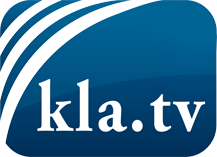 what the media should not keep silent about ...Little heard – by the people, for the people! ...regular News at www.kla.tv/enStay tuned – it’s worth it!Free subscription to our e-mail newsletter here: www.kla.tv/abo-enSecurity advice:Unfortunately countervoices are being censored and suppressed more and more. As long as we don't report according to the ideology and interests of the corporate media, we are constantly at risk, that pretexts will be found to shut down or harm Kla.TV.So join an internet-independent network today! Click here: www.kla.tv/vernetzung&lang=enLicence:    Creative Commons License with Attribution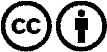 Spreading and reproducing is endorsed if Kla.TV if reference is made to source. No content may be presented out of context.
The use by state-funded institutions is prohibited without written permission from Kla.TV. Infraction will be legally prosecuted.